СОСТАВродительского комитета МБОУ СОШ №3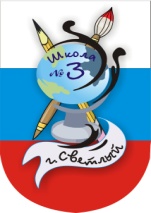 МУНИЦИПАЛЬНОЕ 
БЮДЖЕТНОЕ ОБЩЕОБРАЗОВАТЕЛЬНОЕ УЧРЕЖДЕНИЕ 
СРЕДНЯЯ ОБЩЕОБРАЗОВАТЕЛЬНАЯ ШКОЛА №3238340, Калининградская обл.,  г. Светлый, ул.  Пионерская, д. 26;  ОКПО 57190848, ОГРН 1023902096107, ИНН/КПП 3913005879/391301001, e-mail: svsosh3@mail.ru; http://svetly3.ru/238340, Калининградская обл.,  г. Светлый, ул.  Пионерская, д. 26;  ОКПО 57190848, ОГРН 1023902096107, ИНН/КПП 3913005879/391301001, e-mail: svsosh3@mail.ru; http://svetly3.ru/Бородкина Наталья СергеевнаБородкина Наталья СергеевнаПерминова Наталья ВладимировнаПерминова Наталья ВладимировнаГромова Наталья СергеевнаГромова Наталья СергеевнаКоваленко Виктория ПетровнаКоваленко Виктория ПетровнаШушкова Алёна АлександровнаШушкова Алёна АлександровнаИванова Светлана ВячеславовнаИванова Светлана ВячеславовнаБабич Татьяна ВикторовнаБабич Татьяна ВикторовнаВласова Кристина СергеевнаВласова Кристина СергеевнаСухих Елена ВикторовнаСухих Елена ВикторовнаВанаг Мария АнатольевнаВанаг Мария АнатольевнаГорлатов Юрий АлексеевичГорлатов Юрий АлексеевичМасюк Елена СергеевнаМасюк Елена СергеевнаПименова Екатерина НиколаевнаПименова Екатерина НиколаевнаКузнецова Людмила Петровна – председательКузнецова Людмила Петровна – председательГречная Светлана Васильевна – секретарь Гречная Светлана Васильевна – секретарь 